Zestaw: 4 oraz 94.1 4. Dyskryminator okienkowy o charakterystyce statycznej jak na rys.Obliczenia:
15V=U zas+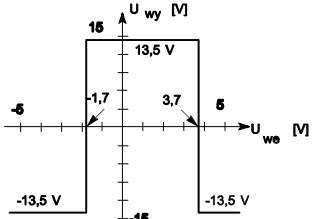 -13,5V=Uzas--1,7V=-Uzas*R3/(R3+R4) –Uf1-1V=-Uzas*R3/(R3+R4)2/27=R3/(R3+R4) R3=2k, R4=25k3,7V=Uzas*R2/(R1+R2) +Uf2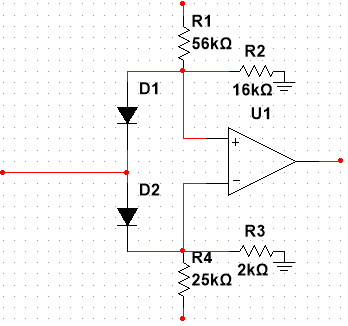 3V= Uzas*R2/(R1+R2)2/9V=R2/(R1+R2)R2=16k, R1=56k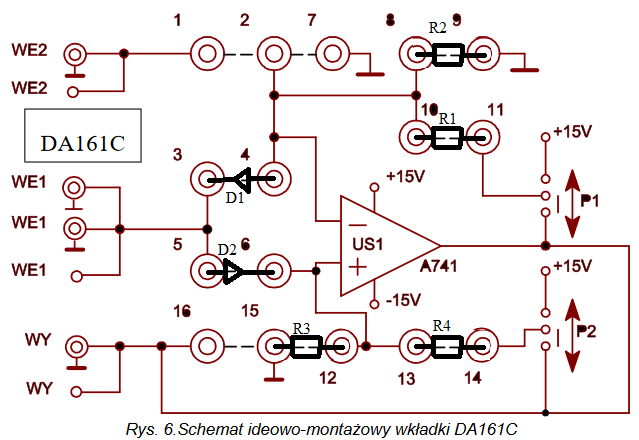 4.4 9. Ogranicznik napięcia (funkcjonalnie prostownik jednopołówkowy) o charakterystyce statycznej jak na rys.16 i rezystancji wyjściowej maks. 1Ω.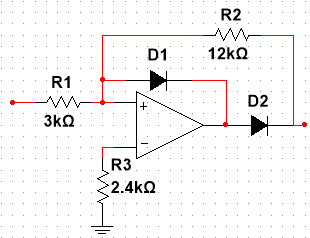 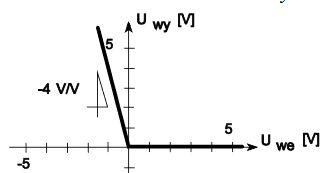 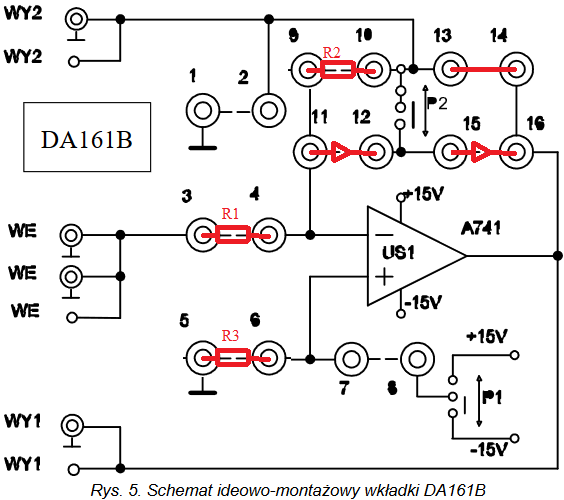 Analogowe Układy ElektroniczneGrupa nr 9:Monika LisNorbert NawrockiHubert PłonkaNieliniowe zastosowania WONieliniowe zastosowania WO10.04.201910.04.2019